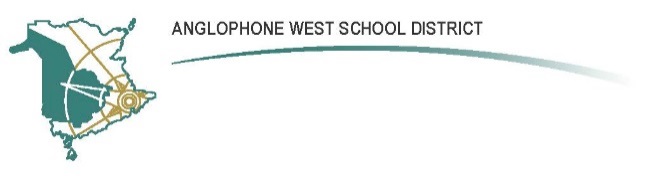 SCHOOL NAME:  Bliss Carman Middle SchoolAddress:  615 Kimble Dr. F’ton, NB, E3B 0N4Parent School Support Committee MinutesDate: November 6, 2019	Time: 6:30pmLocation: BCMS LibraryCall to Order: 6:33pm by Joey BernardApproval of the Agenda: Joey added “2.a Approval of Minutes” to the agendaProposed by Susan Gaines and seconded by Kim SaulisApproval of the Minutes from Previous Meeting: Proposed by Angela D’Entremont and seconded by Kim SaulisBusiness Arising from the Minutes:Welcome brochure: Discussed under budget but overall decision to table and revisit in DecemberBudget: Chantal discussed with staff looking at upgrading the security system cameras in the building. Currently there is 1 in each hallway and they do not provide “clear” images. There are also blind spots outside.District asked to reach out to FHS & Leo Hays & Oromocto and the pricing is expected to be around $38-$43K. It will be cheaper to have a new system installed than to upgrade the current one.Joey mentioned that previous budget dollars had been used to purchase new radiosChantal offered the upgrade as a new option for budget use but the “welcome brochure” is the WANTJulie mentioned the top alternate languages they see include Mandarin and Portuguese Action Item: Chantal to get guidelines for budget use from district and to see what is at other schools (in terms of welcome/tours)Action Item: Angela to look for the Park Street School brochureNew Business: Before School Tutoring: Kim noticed kids being dropped off early (7:15am) and it may be nice to have something for them to do - aiding in their studies.Chantal let the committee know that during early drop times there are the following things:Confirmed students are not allowed to use electronicsRise & Shine Program is happeningStudents can either do work in the Cafeteria or in the Library (staff monitored)Tutoring is offered on Tuesday after school through Frontier CollegeJulie advised the committee that teachers offer time over the lunch hour for additional help and if arranged will meet students in the morning as well.Main issue for not adding additional tutoring is that a Certified Teacher must be present (even if there are volunteers) and already the time asked of teachers is so great. Morning times are really important to the teachers to go over communications and plans. Overall, committee agrees.Correspondence: Adding and additional drop off zoneA formal request was sent in from a parent with a diagram/suggested solutionwith approval, it has been assigned to Joey (Chair) to investigate.Eveyone agrees that drop off time is backed up and speed is an issue. Joey proposed a reminder be sent out in an email to parents/guardians of the 15km/h as speed is an issue.Action Item: Chantal to include this information in an email being sent outPrincipal’s report: See attachmentTeacher’s report:  See attachment – Action Item: Julie LeGresley to sumbitDEC Report: None. Chantal indicated that the district is looking for someone.As a partial update, Joey mentioned highlights he heard from a previous meeting at FHS:sustainability studies for Florenceville, Bristol and Bath are being donethe green paper was released (no response)predicting a balanced budgetHome and School report: None.Chantal has reached out to see who the person willFamily Fun date is set for November 15, 2019Parent communication: NoneOther Business: Joey previously sent out dates of meetings for PSSC those have been sent on to District by Chantalminutes to be sent to Chantal as they get uploaded online nowAction item: Charlotte to send minutes when complete to ChantalDate of Next Meeting: Wednesday December 4th, 2019 @ 6:30pmAdjournment: Proposed by Kim Saulis and seconded by Susan GainesPSSC Members Present:Joey Bernard (chair), Susan Gaines, Charlotte Burhoe, Angela D’Entremont, Kim SaulisOthers: Julie LeGresley (teacher) PSSC Members Regrets:Dale Chisolm (vice chair), Mike Pope, Cam Barnhill (community)School/DEC Representation Present:Chantale Cloutier, Principal School/DEC Representation Regrets: